De FinanciënSollicitatieformulier 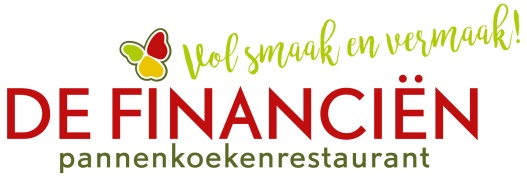 DatumSollicitant informatie Sollicitant informatie Sollicitant informatie Sollicitant informatie Sollicitant informatie Sollicitant informatie Sollicitant informatie Sollicitant informatie Sollicitant informatie Sollicitant informatie Sollicitant informatie Sollicitant informatie Sollicitant informatie Sollicitant informatie Sollicitant informatie Sollicitant informatie Sollicitant informatie Sollicitant informatie Sollicitant informatie Sollicitant informatie Volledige naamVolledige naamVolledige naamVolledige naamGeboortedatumGeboortedatumGeboortedatumStraat Straat Straat Straat PostcodePostcodePostcodePostcodePlaatsPlaatsPlaatsTelefoon Telefoon Telefoon Telefoon E-mail AdresE-mail AdresE-mail AdresVanaf welke datum beschikbaar? Vanaf welke datum beschikbaar? Vanaf welke datum beschikbaar? Vanaf welke datum beschikbaar? opleidingopleidingopleidingopleidingopleidingopleidingopleidingopleidingopleidingopleidingopleidingopleidingopleidingopleidingopleidingopleidingopleidingopleidingopleidingopleidingMiddelbare school Middelbare school Middelbare school Middelbare school Middelbare school AdresAdresAdresVan Van TotTotTotHeb je het diploma behaald? Heb je het diploma behaald? Heb je het diploma behaald? JA  NEE  NEE  NEE  NiveauNiveauVervolgopleidingVervolgopleidingVervolgopleidingVervolgopleidingVervolgopleidingAdresAdresAdresVanVanTotTotTotHeb je het diploma behaald?Heb je het diploma behaald?Heb je het diploma behaald?JA  NEE  NEE  NEE  OpleidingOpleidingAndersAndersAndersAndersAndersAdresAdresAdresVan Van Van TotHeb je het diploma behaald? Heb je het diploma behaald? Heb je het diploma behaald? JA  NEE  NEE  NEE  Opleiding Opleiding Referenties Referenties Referenties Referenties Referenties Referenties Referenties Referenties Referenties Referenties Referenties Referenties Referenties Referenties Referenties Referenties Referenties Referenties Referenties Referenties Hier heeft u de mogelijkheid om eventuele referenties te noteren. Hier heeft u de mogelijkheid om eventuele referenties te noteren. Hier heeft u de mogelijkheid om eventuele referenties te noteren. Hier heeft u de mogelijkheid om eventuele referenties te noteren. Hier heeft u de mogelijkheid om eventuele referenties te noteren. Hier heeft u de mogelijkheid om eventuele referenties te noteren. Hier heeft u de mogelijkheid om eventuele referenties te noteren. Hier heeft u de mogelijkheid om eventuele referenties te noteren. Hier heeft u de mogelijkheid om eventuele referenties te noteren. Hier heeft u de mogelijkheid om eventuele referenties te noteren. Hier heeft u de mogelijkheid om eventuele referenties te noteren. Hier heeft u de mogelijkheid om eventuele referenties te noteren. Hier heeft u de mogelijkheid om eventuele referenties te noteren. Hier heeft u de mogelijkheid om eventuele referenties te noteren. Hier heeft u de mogelijkheid om eventuele referenties te noteren. Hier heeft u de mogelijkheid om eventuele referenties te noteren. Hier heeft u de mogelijkheid om eventuele referenties te noteren. Hier heeft u de mogelijkheid om eventuele referenties te noteren. Hier heeft u de mogelijkheid om eventuele referenties te noteren. Hier heeft u de mogelijkheid om eventuele referenties te noteren. Volledige naamVolledige naamVolledige naamVolledige naamFunctie Functie Functie Functie Functie Bedrijf Bedrijf Bedrijf Bedrijf Telefoon Telefoon Telefoon Telefoon Telefoon AdresAdresAdresAdresVolledige naam Volledige naam Volledige naam Volledige naam Functie Functie Functie Functie Functie Bedrijf Bedrijf Bedrijf Bedrijf Telefoon Telefoon Telefoon Telefoon Telefoon AdresAdresAdresAdresSpecifieke ervaringen Specifieke ervaringen Specifieke ervaringen Specifieke ervaringen Specifieke ervaringen Specifieke ervaringen Specifieke ervaringen Specifieke ervaringen                                                Veel     Enig     Geen Serveren                                                    Gastvrijheid                                                Productkennis                                                                                            Veel     Enig     Geen Serveren                                                    Gastvrijheid                                                Productkennis                                                                                            Veel     Enig     Geen Serveren                                                    Gastvrijheid                                                Productkennis                                                                                            Veel     Enig     Geen Serveren                                                    Gastvrijheid                                                Productkennis                                                                                            Veel     Enig     Geen Serveren                                                    Gastvrijheid                                                Productkennis                                                                                            Veel     Enig     Geen Serveren                                                    Gastvrijheid                                                Productkennis                                                                                            Veel     Enig     Geen Serveren                                                    Gastvrijheid                                                Productkennis                                                                                            Veel     Enig     Geen Serveren                                                    Gastvrijheid                                                Productkennis                                                                                            Veel     Enig     Geen Serveren                                                    Gastvrijheid                                                Productkennis                                                                                            Veel     Enig     Geen Serveren                                                    Gastvrijheid                                                Productkennis                                                                                            Veel     Enig     Geen Serveren                                                    Gastvrijheid                                                Productkennis                                                                                            Veel     Enig     Geen Serveren                                                    Gastvrijheid                                                Productkennis                                             Wat vond je wel en niet leuk in je vorige bijbaantjes?Wat vond je wel en niet leuk in je vorige bijbaantjes?Wat vond je wel en niet leuk in je vorige bijbaantjes?Wat vond je wel en niet leuk in je vorige bijbaantjes?Wat vond je wel en niet leuk in je vorige bijbaantjes?Wat vond je wel en niet leuk in je vorige bijbaantjes?Wat vond je wel en niet leuk in je vorige bijbaantjes?Wat vond je wel en niet leuk in je vorige bijbaantjes?Wat vond je wel en niet leuk in je vorige bijbaantjes?Wat vond je wel en niet leuk in je vorige bijbaantjes?Wat vond je wel en niet leuk in je vorige bijbaantjes?Wat vond je wel en niet leuk in je vorige bijbaantjes?Wat vond je wel en niet leuk in je vorige bijbaantjes?Wat vond je wel en niet leuk in je vorige bijbaantjes?Wat vond je wel en niet leuk in je vorige bijbaantjes?Wat vond je wel en niet leuk in je vorige bijbaantjes?Wat vond je wel en niet leuk in je vorige bijbaantjes?Wat vond je wel en niet leuk in je vorige bijbaantjes?Wat vond je wel en niet leuk in je vorige bijbaantjes?Wat vond je wel en niet leuk in je vorige bijbaantjes?Wat vond je wel en niet leuk in je vorige bijbaantjes?functie informatie functie informatie functie informatie functie informatie functie informatie functie informatie functie informatie functie informatie functie informatie functie informatie functie informatie functie informatie functie informatie functie informatie functie informatie Waar gaat je voorkeur naar uit? Waar gaat je voorkeur naar uit? Werken in:Keuken  Keuken  Keuken  Keuken  Keuken  Keuken  Keuken  Keuken  Bediening Bediening Bediening Bediening Waarom:Waarom:Op welke dagen ben je beschikbaar? Op welke dagen ben je beschikbaar? Maandag:Ja  Ja  Nee    Nee    VanVanTotTot* pré indien je door de week * pré indien je door de week Dinsdag:Ja  Ja  Nee    Nee    VanVanTotTotMinimaal één dag beschikbaar bentMinimaal één dag beschikbaar bentWoensdag:Ja  Ja  Nee    Nee    VanVanTotTotDonderdag:Ja  Ja  Nee    Nee    VanVanTotTotVrijdag:Ja  Ja  Nee    Nee    VanVanTotTotZaterdag:Ja  Ja  Nee    Nee    VanVanTotTotZondag:Ja  Ja  Nee    Nee    VanVanTotTotHeb je op korte termijn vakantieplannen? Heb je op korte termijn vakantieplannen? Heb je op korte termijn vakantieplannen? Ja  Ja  Ja  Nee    Nee    VanTotTotHoeveel uur zou je per week willen werkenHoeveel uur zou je per week willen werkenHoeveel uur zou je per week willen werkenHoeveel uur zou je per week willen werkenHoe kom je op je werk? Hoe kom je op je werk? Hoe kom je op je werk? Hoe kom je op je werk? Auto       Auto       Auto       Auto       Fiets/ scooter      Fiets/ scooter      Fiets/ scooter      Halen / Brengen             Halen / Brengen             Halen / Brengen             Halen / Brengen             Waarom wil je in de Horeca werken?Waarom wil je in de Horeca werken?Waarom wil je in de Horeca werken?Waarom wil je in de Horeca werken?Waarom wil je in de Horeca werken?Waarom wil je in de Horeca werken?Waarom wil je in de Horeca werken?Waarom wil je in de Horeca werken?Waarom wil je in de Horeca werken?Waarom wil je in de Horeca werken?Waarom wil je in de Horeca werken?Waarom wil je in de Horeca werken?Waarom wil je in de Horeca werken?Waarom wil je in de Horeca werken?Waarom wil je in de Horeca werken?Beschrijf hier je hobby’sBeschrijf hier je hobby’sBeschrijf hier je hobby’sBeschrijf hier je hobby’sBeschrijf hier je hobby’sBeschrijf hier je hobby’sBeschrijf hier je hobby’sBeschrijf hier je hobby’sBeschrijf hier je hobby’sBeschrijf hier je hobby’sBeschrijf hier je hobby’sBeschrijf hier je hobby’sBeschrijf hier je hobby’sBeschrijf hier je hobby’sBeschrijf hier je hobby’sWaarom hebben we iemand als jij nodig?Waarom hebben we iemand als jij nodig?Waarom hebben we iemand als jij nodig?Waarom hebben we iemand als jij nodig?Waarom hebben we iemand als jij nodig?Waarom hebben we iemand als jij nodig?Waarom hebben we iemand als jij nodig?Waarom hebben we iemand als jij nodig?Waarom hebben we iemand als jij nodig?Waarom hebben we iemand als jij nodig?Waarom hebben we iemand als jij nodig?Waarom hebben we iemand als jij nodig?Waarom hebben we iemand als jij nodig?Waarom hebben we iemand als jij nodig?Waarom hebben we iemand als jij nodig?Hoe ben je op het idee gekomen om bij de Financiën te solliciteren? Hoe ben je op het idee gekomen om bij de Financiën te solliciteren? Hoe ben je op het idee gekomen om bij de Financiën te solliciteren? Hoe ben je op het idee gekomen om bij de Financiën te solliciteren? Hoe ben je op het idee gekomen om bij de Financiën te solliciteren? Hoe ben je op het idee gekomen om bij de Financiën te solliciteren? Hoe ben je op het idee gekomen om bij de Financiën te solliciteren? Hoe ben je op het idee gekomen om bij de Financiën te solliciteren? Hoe ben je op het idee gekomen om bij de Financiën te solliciteren? Hoe ben je op het idee gekomen om bij de Financiën te solliciteren? Hoe ben je op het idee gekomen om bij de Financiën te solliciteren? Hoe ben je op het idee gekomen om bij de Financiën te solliciteren? Hoe ben je op het idee gekomen om bij de Financiën te solliciteren? Hoe ben je op het idee gekomen om bij de Financiën te solliciteren? Hoe ben je op het idee gekomen om bij de Financiën te solliciteren? Disclaimer en handtekeningDisclaimer en handtekeningDisclaimer en handtekeningDisclaimer en handtekeningDisclaimer en handtekeningDisclaimer en handtekeningDisclaimer en handtekeningDisclaimer en handtekeningDisclaimer en handtekeningDisclaimer en handtekeningDisclaimer en handtekeningDisclaimer en handtekeningDisclaimer en handtekeningDisclaimer en handtekeningDisclaimer en handtekeningIk verklaar dat mijn antwoord naar waarheid zijn ingevuld en naar mijn beste kennis.Wanneer deze sollicitatie leidt tot een baan bij de Financiën, begrijp ik dat wanneer er foute of misleidende informatie in mijn sollicitatie – formulier of gesprek voorkomen, dat dit zou kunnen resulteren in ontheffing van de arbeidsrelatie. Ik verklaar dat mijn antwoord naar waarheid zijn ingevuld en naar mijn beste kennis.Wanneer deze sollicitatie leidt tot een baan bij de Financiën, begrijp ik dat wanneer er foute of misleidende informatie in mijn sollicitatie – formulier of gesprek voorkomen, dat dit zou kunnen resulteren in ontheffing van de arbeidsrelatie. Ik verklaar dat mijn antwoord naar waarheid zijn ingevuld en naar mijn beste kennis.Wanneer deze sollicitatie leidt tot een baan bij de Financiën, begrijp ik dat wanneer er foute of misleidende informatie in mijn sollicitatie – formulier of gesprek voorkomen, dat dit zou kunnen resulteren in ontheffing van de arbeidsrelatie. Ik verklaar dat mijn antwoord naar waarheid zijn ingevuld en naar mijn beste kennis.Wanneer deze sollicitatie leidt tot een baan bij de Financiën, begrijp ik dat wanneer er foute of misleidende informatie in mijn sollicitatie – formulier of gesprek voorkomen, dat dit zou kunnen resulteren in ontheffing van de arbeidsrelatie. Ik verklaar dat mijn antwoord naar waarheid zijn ingevuld en naar mijn beste kennis.Wanneer deze sollicitatie leidt tot een baan bij de Financiën, begrijp ik dat wanneer er foute of misleidende informatie in mijn sollicitatie – formulier of gesprek voorkomen, dat dit zou kunnen resulteren in ontheffing van de arbeidsrelatie. Ik verklaar dat mijn antwoord naar waarheid zijn ingevuld en naar mijn beste kennis.Wanneer deze sollicitatie leidt tot een baan bij de Financiën, begrijp ik dat wanneer er foute of misleidende informatie in mijn sollicitatie – formulier of gesprek voorkomen, dat dit zou kunnen resulteren in ontheffing van de arbeidsrelatie. Ik verklaar dat mijn antwoord naar waarheid zijn ingevuld en naar mijn beste kennis.Wanneer deze sollicitatie leidt tot een baan bij de Financiën, begrijp ik dat wanneer er foute of misleidende informatie in mijn sollicitatie – formulier of gesprek voorkomen, dat dit zou kunnen resulteren in ontheffing van de arbeidsrelatie. Ik verklaar dat mijn antwoord naar waarheid zijn ingevuld en naar mijn beste kennis.Wanneer deze sollicitatie leidt tot een baan bij de Financiën, begrijp ik dat wanneer er foute of misleidende informatie in mijn sollicitatie – formulier of gesprek voorkomen, dat dit zou kunnen resulteren in ontheffing van de arbeidsrelatie. Ik verklaar dat mijn antwoord naar waarheid zijn ingevuld en naar mijn beste kennis.Wanneer deze sollicitatie leidt tot een baan bij de Financiën, begrijp ik dat wanneer er foute of misleidende informatie in mijn sollicitatie – formulier of gesprek voorkomen, dat dit zou kunnen resulteren in ontheffing van de arbeidsrelatie. Ik verklaar dat mijn antwoord naar waarheid zijn ingevuld en naar mijn beste kennis.Wanneer deze sollicitatie leidt tot een baan bij de Financiën, begrijp ik dat wanneer er foute of misleidende informatie in mijn sollicitatie – formulier of gesprek voorkomen, dat dit zou kunnen resulteren in ontheffing van de arbeidsrelatie. Ik verklaar dat mijn antwoord naar waarheid zijn ingevuld en naar mijn beste kennis.Wanneer deze sollicitatie leidt tot een baan bij de Financiën, begrijp ik dat wanneer er foute of misleidende informatie in mijn sollicitatie – formulier of gesprek voorkomen, dat dit zou kunnen resulteren in ontheffing van de arbeidsrelatie. Ik verklaar dat mijn antwoord naar waarheid zijn ingevuld en naar mijn beste kennis.Wanneer deze sollicitatie leidt tot een baan bij de Financiën, begrijp ik dat wanneer er foute of misleidende informatie in mijn sollicitatie – formulier of gesprek voorkomen, dat dit zou kunnen resulteren in ontheffing van de arbeidsrelatie. Ik verklaar dat mijn antwoord naar waarheid zijn ingevuld en naar mijn beste kennis.Wanneer deze sollicitatie leidt tot een baan bij de Financiën, begrijp ik dat wanneer er foute of misleidende informatie in mijn sollicitatie – formulier of gesprek voorkomen, dat dit zou kunnen resulteren in ontheffing van de arbeidsrelatie. Ik verklaar dat mijn antwoord naar waarheid zijn ingevuld en naar mijn beste kennis.Wanneer deze sollicitatie leidt tot een baan bij de Financiën, begrijp ik dat wanneer er foute of misleidende informatie in mijn sollicitatie – formulier of gesprek voorkomen, dat dit zou kunnen resulteren in ontheffing van de arbeidsrelatie. Ik verklaar dat mijn antwoord naar waarheid zijn ingevuld en naar mijn beste kennis.Wanneer deze sollicitatie leidt tot een baan bij de Financiën, begrijp ik dat wanneer er foute of misleidende informatie in mijn sollicitatie – formulier of gesprek voorkomen, dat dit zou kunnen resulteren in ontheffing van de arbeidsrelatie. HandtekeningHandtekeningDatumDatum